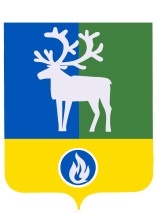 СЕЛЬСКОЕ ПОСЕЛЕНИЕ ПОЛНОВАТБЕЛОЯРСКИЙ РАЙОНХАНТЫ-МАНСИЙСКИЙ АВТОНОМНЫЙ ОКРУГ – ЮГРАСОВЕТ ДЕПУТАТОВСЕЛЬСКОГО ПОСЕЛЕНИЯ ПОЛНОВАТРЕШЕНИЕот 2 декабря 2019 года                                                                                                         № 37Об установлении границ территории осуществления территориального общественного самоуправления 	В соответствии со статьей 27 Федерального закона от 6 октября 2003 года                        № 131-ФЗ ««Об общих принципах организации местного самоуправления в Российской Федерации», статьей 14 устава сельского поселения Полноват, Положением о порядке организации и осуществления территориального общественного самоуправления в сельском поселении Полноват, утвержденного решением Совета депутатов сельского поселения Полноват от 5 декабря 2017 года № 51 «Об утверждении Положения о порядке организации и осуществления территориального общественного самоуправления в сельском поселении Полноват», на основании поступившего 26 ноября 2019 года предложения населения об установлении границ территории осуществления территориального общественного самоуправления Совет депутатов сельского             поселения Полноват р е ш и л:	1. Установить границы территории осуществления территориального общественного самоуправления «Добрые соседи» в виде описания и схемы границ территории согласно приложениям 1, 2 к настоящему решению.	2. Опубликовать настоящее решение в бюллетене «Официальный вестник сельского поселения Полноват». 3. Настоящее решение вступает в силу после его официального опубликования. Глава сельского поселения Полноват                                                                  Л.А. МакееваПриложение 1к решению Совета депутатов сельского поселения Полноватот 2 декабря 2019 года № 37Описание границы территории осуществления территориального общественного самоуправления «Добрые соседи»Деятельность территориального общественного самоуправления «Добрые соседи» осуществляется в границах территории, указанных в таблице, в составе многоквартирных жилых домов, расположенных по адресам: Российская Федерация, Ханты-Мансийский автономный округ – Югра, Белоярский муниципальный район, сельское поселение Полноват, село Полноват,             улица Собянина, дом 2б;Российская Федерация, Ханты-Мансийский автономный округ – Югра, Белоярский муниципальный район, сельское поселение Полноват, село Полноват,           улица Петрова, дом 1а.ТаблицаСведения о границах территории_____________________Приложение 2к решению Совета депутатов сельского поселения Полноватот 2 декабря 2019 года № 37Схема границы территории осуществления территориального общественного самоуправления «Добрые соседи» (далее - ТОС)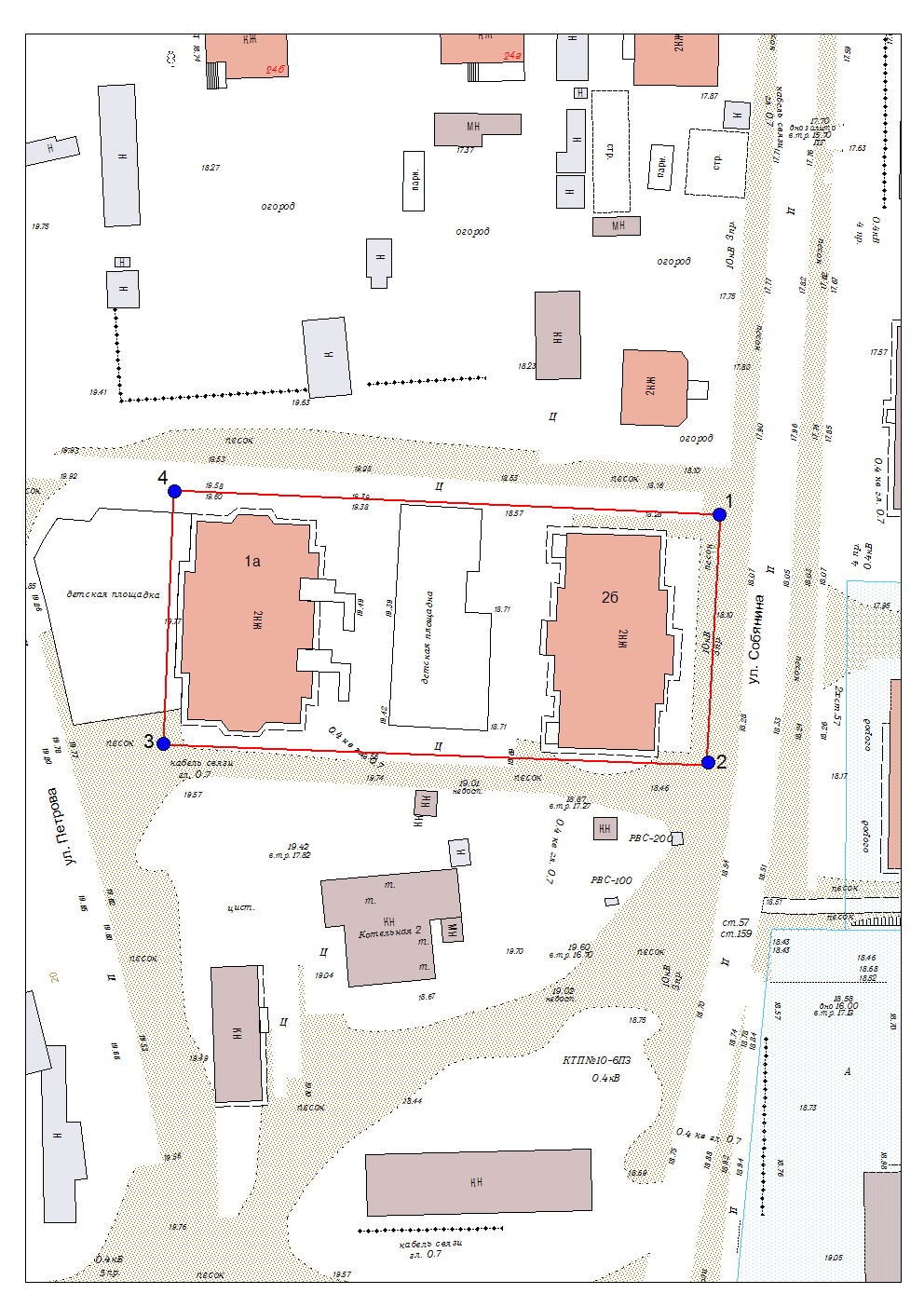 Условные обозначения                     граница территории ТОС                     земельные участки ГКН        1           номер и точка поворота границ территории ТОС ____________________точкаОписание границыРасстояние, м1 – 2Т1 расположена в северо-восточном углу в 8.1 метрах от угла жилого дома по ул. Собянина 2б.  От Т1 граница следует на юг  параллельно жилого дома 2б  до юго-восточного угла – Т234,02 – 3от Т2 граница идет в западном направлении  параллельно    торцу жилых домов ул. Собянина 2б  и ул. Петрова 1а до юго- западной точки – Т374,03 – 4 от Т3 граница следует в северном направлении  параллельно дома  1а до северо западной точки – Т434,64 – 1 от Т4 граница идет в восточном направлении в 3,5 метрах от  торцов  дома по ул. Петрова1а и дома по ул. Собянина  2б  до  Т174,0